Библиофреш «Для вас малыши и малышки самые новые книжки»     Встреча с интересной книгой в библиотеке – это всегда радость, а встреча детей с новыми интересными книгами — радость вдвойне!    3 августа окунуться в мир новых книг  серии «Школьные истории» юным книголюбам летней досуговой площадки «Луч» предложила библиотекарь детской библиотеки. Серия включает в себя произведения не только признанных классиков: Виктора Драгунского, Леонида Каминского, но и замечательные рассказы современных детских авторов.     Рассказ библиотекаря сопровождался показом видео презентации  «Книжные новинки»    В ходе мероприятия ребята приняли активное участие в литературной викторине «Сказочные школы».   Добрые и веселые истории про школьную жизнь понравились многим девчонкам и мальчишкам. А иллюстрации помогли повествованию. Эти произведения доставили много радостных минут, и подарили ребятам отличное  настроение!   Книги из серии «Школьные истории» — это отличная возможность провести каникулы весело и с пользой. Многие ребята взяли на дом понравившиеся им произведения.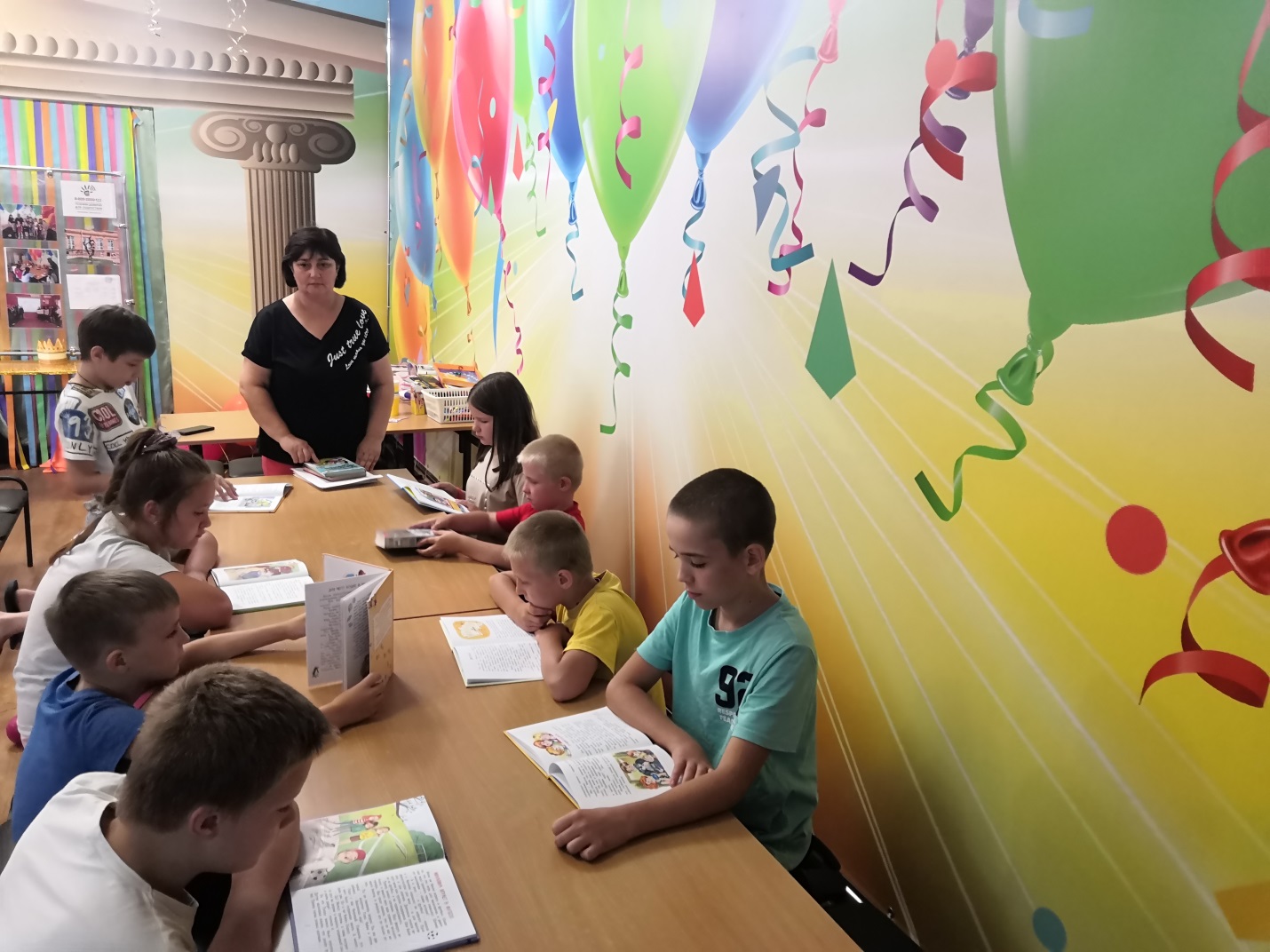 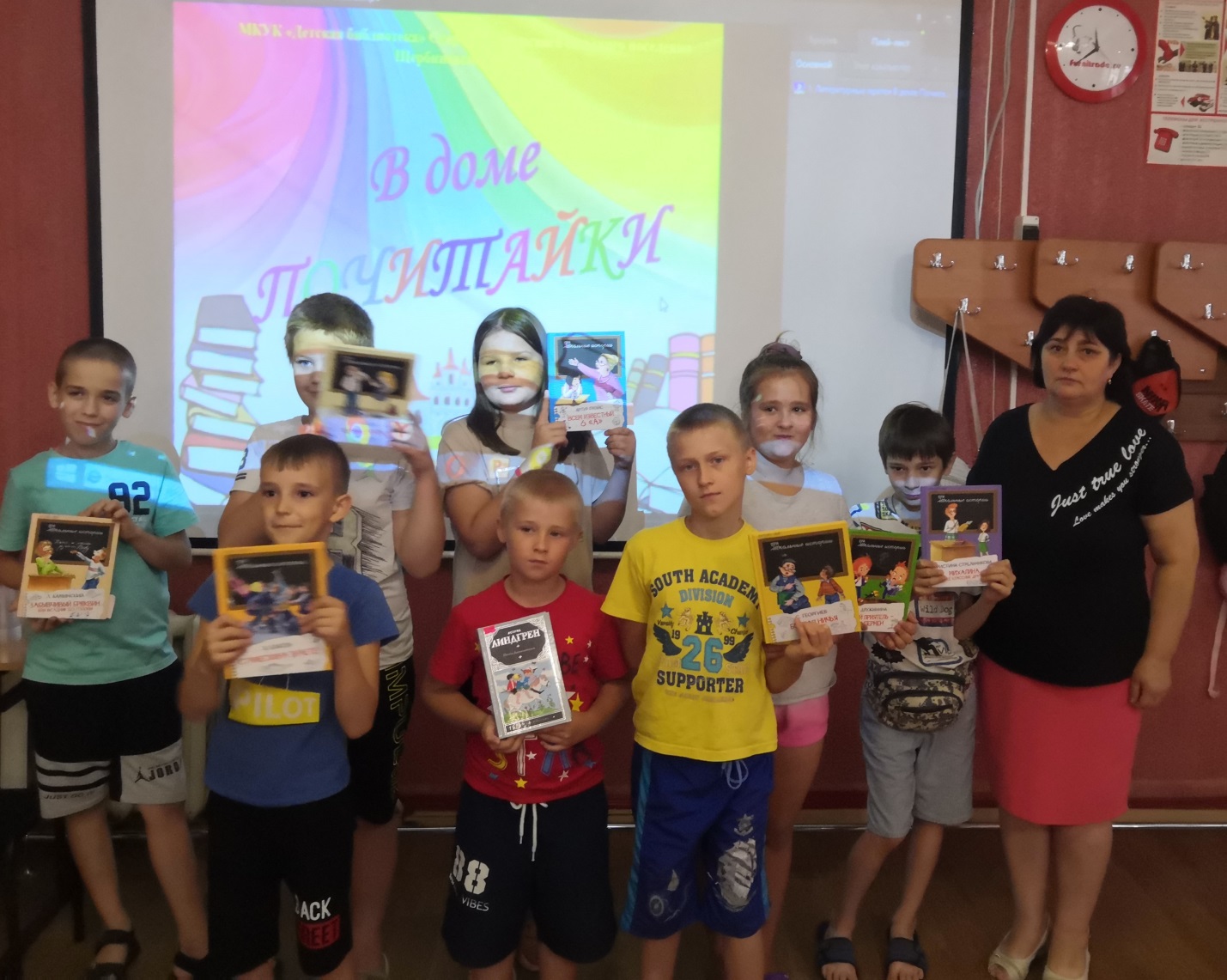 